Minde B. Lux, County Clerk 	Ext. 205						200 North Main Street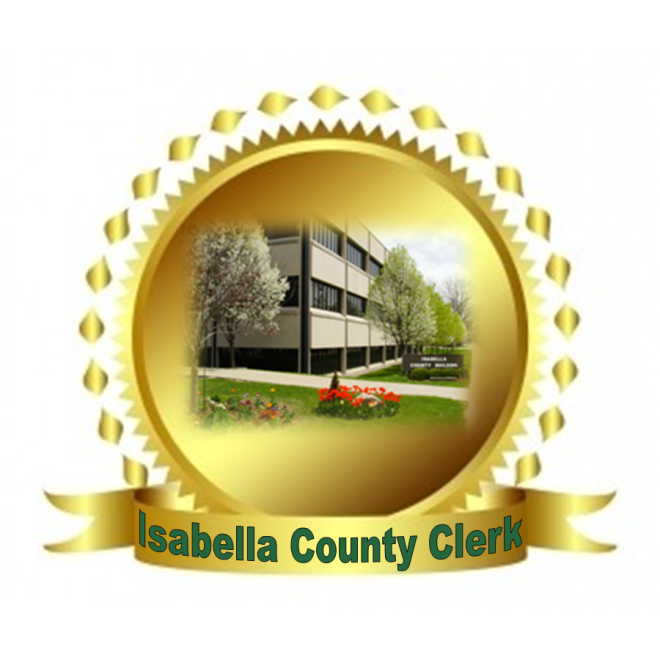 Shelly Nelson, Chief Deputy 	Ext. 260							Mt. Pleasant, MI  48858	Carol Anderson, Deputy Clerk 	Ext. 262							Phone (989) 772-0911Kim Fussman, Deputy Clerk     	Ext. 259							Fax (989) 772-6347Leann Ellis, Deputy Clerk 	Ext. 261							www.isabellacounty.org											clerk@isabellacounty.org____________________________________				       _________________________________VOTER HISTORY REQUEST FORMVoter history requests are only required to go back 5 years.  Please fill out and sign to request your individual voter history.NAME:			____________________________D.O.B:			____________________________DATE:			____________________________SIGNATURE:		____________________________If you would like this picked up by someone other than yourself, please place that person’s name below.___________________________$1.00 per page and cannot be emailed, only picked up in person or mailed to the address below.Mail to:	________________________		________________________		________________________